Document d’étape N° 3 : analyse des environnements du PFRLa rédaction de ce  document consiste à retranscrire  de manière  formalisée l’application à votre PFR de concepts relatifs au thème désigné par le titre. Consignes pour valider les compétences suivantes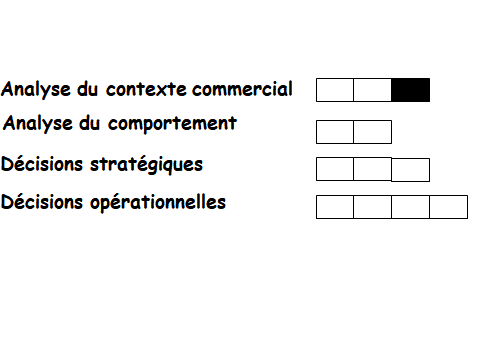 Analyse du macro environnement du lancement commercial du PFR : citer et décrypter deux tendances fortement en lien avec le marché générique Analyse du micro environnement du lancement commercial du PFR : citer et décrypter le rôle de deux acteurs vraiment spécifiques à l’environnement du PFR et non encore étudiés dans les précédentes étapes (pas les clients, les concurrents etc.)Avant de remettre ce document, vérifier que :Sa présentation est très soignée (pas d’élément manuscrit sauf autorisation),Les fautes d’orthographe et de syntaxe sont inexistantesLes tendances envisagées concernent vraiment le PFRLes acteurs sont vraiment  spécifiques, cités de manière non générale, avec des exemplesLes opportunités et menaces décryptées sont externes et non relatives à des points forts ou faibles du PFRLes sources sont titrées et datées.En l’absence d’un de ces éléments le document ne sera pas lu.Nom et groupe :PFR ::balle de tennis de table programmable pour s’entrainer  seul(e)ValidéNon validéCompétences à acquérir Rechercher les tendancesSouligner les spécificités de l’environnementDécrypter les influencesTendancesDescriptionOpportunité ou menaceSourceL’évolution du tennis de table et les motivations des pratiquantsLe nombre de pratiquants est stable mais 40% des néo-licenciés fontde la compétition(85% en moyenne) ils auront donc moins envie de progresseropportunitéhttp://tennis2table.com/wp-content/uploads/2019/12/LeTTetMoi_complet_2019.pdfLa tendance aux objets connectésLe sport connecté en pleine forme : quatre Français sur dix utilisent des objets connectés dans le cadre de leurs activités physiquesopportunitéhttps://www.lexpress.fr/tendances/soin-homme/le-sport-connecte-en-pleine-forme_2095618.html Août 2019ActeursRôleOpportunité ou menaceSourceLes enseignes multimarquesCette grande enseigne leader de la distribution de produits dans le domaine du sport peut représenter une menace pour notre PFR si nous n’arrivons pas à être référencé chez Décathlon menacehttps://www.lsa-conso.fr/decathlon-en-passe-d-etre-le-leader-mondial-du-sport,309761 février 2019Les joueurs nationauxPeu figurent dans les meilleurs classements, il n’y a pas de « locomotive »menace"Il manque une locomotive au tennis de table français" https://www.digiping.fr/jacques-secretin-il-manque-une-locomotive-au-tennis-de-table-francais-23956.htmlfev 2015